bfecebd7  50c7de35   4e9767bf  9efd317f Форма по КНД 1152017инн 2225081637А09                  кпп 222501001 стр. 0 0 1030 1 00 13Налоговая декларация по налогу, уплачиваемому в связи с применением упрощенной системы налогообложенияНомер корректировки       0	Налоговый период (код)      3 4	Отчетный год   2 0 14Представляется в налоговый орган (код)     2 2 2 5	по месту нахождения (учета) (код)      2  10ТОВАРИЩЕСТВО СОБСТВЕННИКОВ ЖИЛьЯ   "ПАРТИ ЗАНСКАЯ  82"(налогоплательщик) Код вида экономической деятельности по классификатору ОКВЭД     7 0   .   3  2.   .   1Форма реорганизации,	ИНН/КПП реорганизованной    	ликвидация (код)	организацииНомер контактного телефона      6 3 7  10 5На   4страницахс приложением подтверждающих документов или их копий налистахДостоверность и полноту сведений, указанных в настоящей декларации, подтверждаю:1- налогоплательщик- представитель налогоплательщикаОВСЯННИКОВА -f-   НАТАЛЬЯНИКОЛАЕВНА(фамилия, имя, отчество * полностью)Заполняется работником налогового органаСведения о представлении декларацииДанная декларация представлена (код) на    '.     '.     '.     '.   страницахлистахс приложениемподтверждающих документовили их копий наДата представления 	декларацииЗарегистрирована за №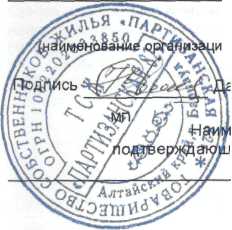 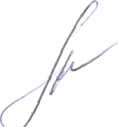 и - представителя налогоплательщика),та 22.01.2015енование документа,,его полномочия представителя23. 01, 2015Слец.   гамова Н.А.  н.А.Фамилия, И. О.Подпись• отчество при наличии.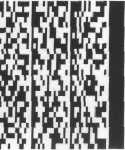 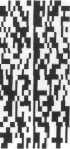 030 1 003 7инн 2225081637кпп 222501001 стр. 0 0 2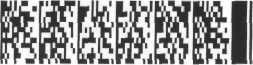 a826cad5 50offa4c a6df21bc 9aO96115Раздел 1.2. Сумма налога (авансового платежа по налогу), уплачиваемого в связи с применением упрощеннойсистемы налогообложения (объект налогообложения -доходы, уменьшенные на величину расходов), иминимального налога, подлежащая уплате (уменьшению), по данным налогоплательщикаПоказатели	Код	Значения показателей (в рублях)строки20011	2	301701000 15 0 8 3Объект налогообложения 2 - доходы, уменьшенные на величину расходов010Код по ОКТМО020Сумма авансового платежа к уплате по сроку не позднее двадцать пятого апреля отчетного года стр.270 разд. 2.201701000030Код по ОКТМОСумма авансового платежа к уплате по сроку не позднеедвадцать пятого июля отчетного годастр.271 разд. 2.2. - стр.020,если стр.271 разд. 2.2. - стр.020>=0Сумма авансового платежа к уменьшению по сроку не позднеедвадцать пятого июля отчетного годастр.020 - стр.271 разд. 2.2.,если стр.271 разд. 2.2. - стр.020 < ОКод по ОКТМО04005006015 0 8 301701000Сумма авансового платежа к уплате по сроку не позднеедвадцать пятого октября отчетного годастр.272 разд.2.2. - (стр.020 + стр.040 - стр.050),если стр.272 разд. 2.2. - (стр.020 + стр.040 - стр.050) >= ОСумма авансового платежа к уменьшению по сроку не позднеедвадцать пятого октября отчетного года(стр 020 + стр.040 - стр.050) - стр.272 разд. 2.2. ,если стр.272 разд.2.2. - (стр.020 + стр.040 - стр.050)   < 0070080UКод по ОКТМОСумма налога, подлежащая доплате за налоговыйпериод (календарный год) по сроку*стр.273 разд. 2.2. - (стр.020+ стр.040 - стр.050 + стр.070 - стр.080),если стр.273 разд. 2.2. - (стр.020+ стр.040 - стр.050 + стр.070 - стр.080) >= Ои стр. 273 разд. 2.2. >= стр. 280 разд. 2.2.Сумма налога к уменьшению за налоговыйпериод (календарный год) по сроку*(стр.020+ стр.040 - стр.05О + стр.070 - стр.080) - стр.273 разд. 2.2. ,если стр 273 разд.2.2. - (стр.020+ стр.040 - стр.050 + стр.070 - стр.080) < 0 истр. 273 разд. 2.2. >■ стр. 280 разд. 2.2.или (стр.020 + стр.040 - стр.050 + стр.070 - стр.080) - стр. 280 разд. 2.2.,если стр.273 разд. 2.2. < стр.280 разд. 2.2.и (стр.020 + стр.040 - стр.050 + стр.070 - стр.080) > стр. 280 разд. 2.209010011001701000Сумма минимального налога, подлежащая уплате заналоговый период (календарный год) по сроку*стр.280 разд. 2.2. - (стр.020+ стр.040 - стр.050 + стр.070 - стр.080),если стр.280 разд. 2.2. > стр.273 разд. 2.2. и стр. 280 разд. 2.2. > (стр.020+стр.040 - стр.050 + стр.070 - стр.080)12010 924для организаций - не позднее 31 марта года, следующего за истекшим налоговым периодом;для индивидуальных предпринимателей - не позднее 30 апреля года, следующего за истекшим налоговым периодом.Достоверность и полноту сведений, указанных на данной странице, подтверждаю:	(дата)^инн 2225081637кпп 222501001 стр. 0 0 3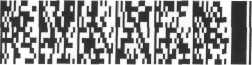 Ill030 1 00 5 150bd5842 50ce84f2 22baeeal f027516oРаздел 2.2. Расчет налога, уплачиваемого в связи с применением упрощенной системы налогообложения, и минимального налога (объект налогообложения -доходы, уменьшенные на величину расходов)Показатели 1Объект налогообложения:   2 - доходы, уменьшенные на величину расходовСумма полученных доходов нарастающим итогом: за первый кварталза полугодиеза девять месяцевза налоговый периодСумма произведенных расходов нарастающим итогом:за первый кварталза полугодиеза девять месяцевза налоговый периодСумма убытка, полученного в предыдущем (предыдущих ) налоговом (налоговых) периоде (периодах), уменьшающая налоговую базу за налоговый периодНалоговая база для исчисления налога (авансового платежа по налогу):за первый квартал(стр.21О-стр.22О, если стр.210 - стр.220 > 0)за полугодие(стр.211-стр.221, если стр.211 -стр.221 > 0)за девять месяцев(стр.212-стр.222, если стр.212 - стр.222 > 0)за налоговый период243стр.213-стр.223-стр.230, если стр.213-стр.223-стр.23О > 0Сумма полученного убытка за истекший налоговый (отчетный) период:зэ первый квартал(стр.22О-стр.21О. если стр.210 « стр.220)за полугодие(стр.221 -стр.211, если стр.211 < стр.221)за девять месяцев (стр.222-стр.212, если стр.212 < стр.222) за налоговый период (стр.223-стр.213, если стр.213 < стр.223) Ставка налога (%):за первый кварталза полугодиеза девять месяцевза налоговый периодСумма исчисленного налога (авансового платежа по налогу):за первый квартал(стр.240 х стр.260/100)за полугодие (стр241 х стр.261 /100)за девять месяцев (стр.242 х стр.262/100)за налоговый период (стр.243 х стр.263 /100)10 924280Сумма исчисленного минимального налога за налоговый период (ставка налога 1%) (стр.213 х 1/100)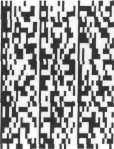 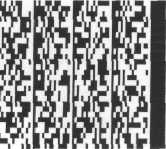 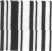 030 1  0068инн 2225081637кпп 222501001 стр. 0 0 4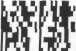 (■■l/Jf'LW/lWsnuri.04е40Ь9а 50сЪа404 dela2d94 fe3ed20bРаздел 3. Отчет о целевом использовании имущества (в том числе денежных средств), работ, услуг, полученных в рамках благотворительной деятельности, целевых поступлений, целевого финансирования*Дата поступления /Код вида поступленийСрок использования (до какой даты)1	2/5112   01.01.201431.12.2014Стоимость имущества, работ, услуг или сумма денежных средств /Сумма средств, срок использования которых не истек3/65 7 7 5 4 4Сумма средств, использованных по назначению в течение установленного срока /Сумма средств, использованных не поназначению или не использованных вустановленный срок4/75 7 7 3272 17Итого по отчету5 7 7 5 4 45 7 7 3 2 72 17" Налогоплательщики, не получавшие имущество (в том числе денежные средства), работы, услуги в ранках благотворительной деятельности, целевых поступлений, целевого финансирования, Раздел 3 не представляют.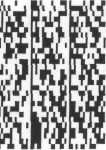 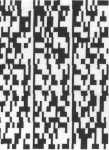 Код строки 2 201        2210Значения показателей (в рублях) 32 687212115 3 6274212 2138 0 1554 10 9242722016 8 16 72215 558392222238 02777 10 9 6 8 8 524010 0 554250 251195б5252122325344582601526115262152631527015083971£. 1    1          	
О7ОZl Z273